PATIENT INFORMATION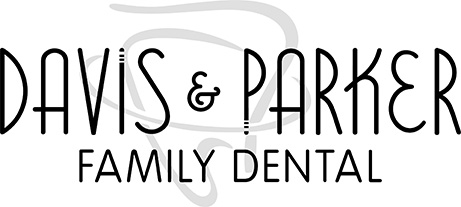 Full Name: _________________________________ Date of Birth: ___________ Soc. Sec: ____________________Mailing Address: __________________________________City: ___________ State: _____ Zip: ________________Cell: _______________________ Home: _________________________ Work: _____________________________Authorize to leave message on: Cell_____ Home _____ Work _______Email: ________________________________RESPONSIBLE PARTY   (If different from above)Full Name: ________________________________ Date of Birth: _____________ Soc. Sec: ___________________Mailing Address: ______________________________ City: ___________________ State:______ Zip:___________Cell: _______________________ Home: __________________________ Work: ____________________________INSURANCE INFORMATION   (Please provide copy of card)Name of Insured: ______________________________ ________Insured DOB: ____________________________Insured Soc. Sec: #___________________________ Insured Employer: ___________________________________Insurance Company: _____________________ ID #: ____________________Policy/Group #:_________________DENTAL HISTORYWhat is the primary reason for your visit today? ______________________________________________________Have you had a history of trauma to the head and/or teeth?  Y / N________________________________________   When was your last dental appointment? __________ What is the name of your last office? __________________How often do you brush? _________________________ How often do you floss? __________________________Do any of the following pertain to you:    					Night Guard / Retainers	 		Snoring					Sleep Apnea/CPAPSensitivity to hot, cold, sweets		Broken, sharp, rough teeth 		Acid RefluxClenching or Grinding your teeth		Areas of swelling in the mouth or neck	 History of Ortho	Soreness of the jaw joint (TMJ)		Dentures				Gum RecessionBleeding gums			Discolored areas in the teeth	Family history of Periodontal/Gum DiseaseDo you have any additional comments questions or concerns?: __________________________________________What are your priorities for Treatment? _____________________________________________________________